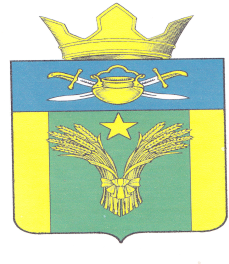 АДМИНИСТРАЦИЯ МАЙОРОВСКОГО СЕЛЬСКОГО ПОСЕЛЕНИЯ КОТЕЛЬНИКОВСКОГО МУНИЦИПАЛЬНОГО РАЙОНА ВОЛГОГРАДСКОЙ ОБЛАСТИО внесении изменений в постановление администрации Майоровского сельского поселения Котельниковского муниципального района Волгоградской области от  01 .12.2021 №48  « Об утверждении Программы профилактики рисков причинения вреда (ущерба) охраняемым законом ценностям на 2022 год в сфере муниципального контроля на автомобильном транспорте, городском наземном электрическом транспорте и в дорожном хозяйстве Майоровском сельском поселении Котельниковского муниципального района Волгоградской области» Руководствуясь Постановлением Правительства РФ от 25 июня 2021 г. N 990"Об утверждении Правил разработки и утверждения контрольными (надзорными) органами программы профилактики рисков причинения вреда (ущерба) охраняемым законом ценностям",  администрация Майоровского сельского поселения Котельниковского муниципального района Волгоградской областиПостановляет:1. Внести в Программу профилактики рисков причинения вреда (ущерба) охраняемым законом ценностям на 2022 год в сфере муниципального контроля на автомобильном транспорте, городском наземном электрическом транспорте и в дорожном хозяйстве в Майоровском сельском поселении Котельниковского муниципального района Волгоградской области, утвержденную постановлением администрации Майоровского сельского поселения Котельниковского муниципального района Волгоградской области от 01.12.2021 №48, следующие изменения:в Таблице раздела 3 «Перечень профилактических мероприятий, сроки (периодичность) их проведения» пункт 1 изложить в следующей редакции:       2. Настоящее постановление  вступает в силу со дня его официального  обнародования.Глава Майоровскогосельского поселения                                                          А.С.Попов   ПОСТАНОВЛЕНИЕот 06 июня  2022г                                                           №421Информирование контролируемых и иных заинтересованных лиц посредством размещения на своем официальном сайте в сети «Интернет»(далее-официальный сайт), в средствах массовой информации, через личные кабинеты контролируемых лиц в государственных информационных системах (при их наличии) и в иных формах:-сведений по вопросам соблюдения обязательных требований с изложением текста требований в простом и понятном формате;- исчерпывающего перечня сведений, которые могут запрашиваться контрольным органом у контролируемого лица;- сведений о порядке досудебного обжалования решений контрольного органа действий (бездействия) его должностных лицпо мере необходимости в течение годаСпециалист администрации, к должностным обязанностям которого относится осуществление муниципального контроля  